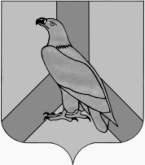 
 АДМИНИСТРАЦИЯДАЛЬНЕРЕЧЕНСКОГО ГОРОДСКОГО ОКРУГАПРИМОРСКОГО  КРАЯПОСТАНОВЛЕНИЕ« 25 » марта 2022г..                       Дальнереченск                                  №  297-па.О внесении изменений в постановление администрации Дальнереченского  городского округа Приморского края от 06.08.2021 года № 743-па «Об утверждении муниципальной программы «Профилактика правонарушений на территории Дальнереченского городского округа на 2021-2023 годы»»В соответствии с Федеральным законом от 06.10.2003 № 131-ФЗ «Об общих принципах организации местного самоуправления в Российской Федерации», Постановлением администрации Дальнереченского городского округа № 756 от 09.09.2020 «Об утверждении Порядка разработки, реализации и оценки эффективности муниципальных программ Дальнереченского городского округа», Уставом Дальнереченского городского округа, администрация Дальнереченского городского округаПОСТАНОВЛЯЕТ:Внести в постановление администрации Дальнереченского городского округа Приморского края от 06.08.2021 года № 743-па «Об утверждении муниципальной программы «Профилактика правонарушений на территории Дальнереченского городского округа на 2021-2023 годы»» следующие изменения:  В паспорте муниципальной программы «Профилактика правонарушений на территории  Дальнереченского городского округа на 2021-2023 годы» позиции:- «Основание для разработки муниципальной программы» читать в следующей редакции:«- Федеральный закон от 06.10.2003 г. № 131-ФЗ «Об общих принципах организации местного самоуправления в Российской Федерации»;- Федеральный закон от 06.03.2006 г. № 35-ФЗ «О противодействии терроризму»;- Федеральный закон от 25.07.2002 г. № 114-ФЗ «О противодействии экстремистской деятельности»;- Федеральный закон от 24.06.1999 г. № 120-ФЗ «Об основах системы профилактики безнадзорности и правонарушений несовершеннолетних»; - Федеральный закон от 23.06.2016 г. № 182-ФЗ «Об основах системы профилактики правонарушений в Российской Федерации»; - Закон Приморского края от 08.11.2005 г.  № 296-КЗ «О комиссиях по делам несовершеннолетних и защите их прав на территории Приморского края»;- Указ Президента Российской Федерации от 15.02.2006 г. № 116 «О мерах по противодействию терроризму»»;- «Руководитель муниципальной программы» читать в следующей редакции:«Заместитель главы администрации Дальнереченского городского округа Фесюк Н.Е.»;	- «Соисполнители муниципальной программы» читать в следующей редакции:«КГБУЗ «Дальнереченская ЦГБ»;  МО МВД России «Дальнереченский»;   ГИБДД МО МВД России «Дальнереческий»; финансовое управление  администрации Дальнереченского городского округа; МКУ «Управление культуры» Дальнереченского городского округа; ЛО МВД на ст. Уссурийск; учреждения системы профилактики»;	- «Цели  муниципальной программы» читать в следующей редакции:«Совершенствование системы предупреждения терроризма и экстремизма, повышение уровня защищённости населения, муниципальных учреждений, расположенных на территории Дальнереченского городского округа от возможных террористических посягательств и угроз криминогенного характера; Предупреждение безнадзорности, беспризорности, правонарушений и антиобщественных действий несовершеннолетних, выявление и устранение причин и условий, способствующих этому»;	- «Объем  средств бюджета на финансирование  муниципальной программы (с расшифровкой по годам) (Приложения №3, 4 к программе)» читать в следующей редакции:«Общий объём финансирования программы составит 670 тыс. руб., в том числе по годам:год  – 250 тыс. руб., 2022 год – 210  тыс. руб., 2023 год  – 210 тыс. руб.» Абзац первый раздела 6 «Финансовое обеспечение муниципальной программы» программы «Профилактика правонарушений на территории  Дальнереченского городского округа на 2021-2023 годы» приложения № 1 изложить в следующей редакции:«Общий объём финансирования программы составит 670 тыс. руб., в том числе по годам:год  – 250 тыс. руб., 2022 год – 210  тыс. руб., 2023 год  – 210 тыс. руб.»1.3 Изложить приложение № 3 «Финансовое обеспечение муниципальной программы «Профилактика правонарушений на территории  Дальнереченского городского округа на 2021-2023 годы» в новой редакции (приложение № 1).  Изложить приложение № 4 «Ресурсное обеспечение реализации муниципальной программы «Профилактика правонарушений на территории  Дальнереченского городского округа на 2021-2023 годы» в новой редакции (приложение № 2).   Изложить приложение № 6 «План-график реализации муниципальной программы «Профилактика правонарушений на территории  Дальнереченского городского округа на 2021-2023 годы» в новой редакции (приложение № 3).Отделу делопроизводства администрации Дальнереченского городского округа обнародовать настоящее постановление.Организационно-информационному отделу администрации Дальнереченского городского округа настоящее постановление разместить на официальном сайте Дальнереченского городского округа.Настоящее постановление вступает в силу с момента обнародования.Глава Дальнереченскогогородского округа                                                                                 С.В. Старков Финансовое обеспечение муниципальной программы«Профилактика правонарушений на территории Дальнереченскогогородского округа на 2021-2023 годы»РЕСУРНОЕ ОБЕСПЕЧЕНИЕ
 реализации муниципальной Программы«Профилактика  правонарушений  на территорииДальнереченского городского округа на 2021-2023 годы»Финансирование программы   осуществляется  за счет средств бюджета Дальнереченского городского  округа. Общий объём финансирования программы составит 670 тыс. руб., в том числе по годам:   2021 год – 250 тыс. руб.,  2022 год – 210  тыс. руб.,  2023 год – 210 тыс. руб.                                                                       План - график реализации муниципальной программы                                               «Профилактика правонарушений на территории Дальнереченского городского округана 2022 год»Приложение № 1к постановлению администрации Дальнереченского городского округаот 25.03.2022 № 297-паПриложение № 3к муниципальной программе  «Профилактика правонарушений на территории Дальнереченского городского округа на 2021-2023 годы» утвержденной  постановлением администрации Дальнереченского городского округа от 06 августа 2021 года № 743-паОбъем финансирования на программные мероприятияВсего по муниципальнойпрограммеВсего по муниципальнойпрограммев том числе по годам, тыс.руб.в том числе по годам, тыс.руб.в том числе по годам, тыс.руб.Объем финансирования на программные мероприятияВсего по муниципальнойпрограммеВсего по муниципальнойпрограмме2021 202220231 2 2 345Всего: 670,0 тыс. руб670,0 тыс. руб250,0 тыс. руб210,0 тыс. руб210,0 тыс. рубв том числе: в том числе: в том числе: в том числе: в том числе: в том числе: средства федерального бюджета средства федерального бюджета 0000средства краевого бюджета средства краевого бюджета 0000средства местного бюджета средства местного бюджета 670,0 тыс. руб250,0 тыс. руб210,0 тыс. руб210,0 тыс. рубвнебюджетные источники внебюджетные источники 0000Из них по главным распорядителям: МКУ «Управление ЖКХ» Дальнереченского городского округа,Отдел по делам ГО, ЧС и мобилизационной работеИз них по главным распорядителям: МКУ «Управление ЖКХ» Дальнереченского городского округа,Отдел по делам ГО, ЧС и мобилизационной работеИз них по главным распорядителям: МКУ «Управление ЖКХ» Дальнереченского городского округа,Отдел по делам ГО, ЧС и мобилизационной работеИз них по главным распорядителям: МКУ «Управление ЖКХ» Дальнереченского городского округа,Отдел по делам ГО, ЧС и мобилизационной работеИз них по главным распорядителям: МКУ «Управление ЖКХ» Дальнереченского городского округа,Отдел по делам ГО, ЧС и мобилизационной работеИз них по главным распорядителям: МКУ «Управление ЖКХ» Дальнереченского городского округа,Отдел по делам ГО, ЧС и мобилизационной работесредства федерального бюджетасредства федерального бюджета0000средства краевого бюджета средства краевого бюджета 0000средства местного бюджета средства местного бюджета 400,0 тыс.руб120,0 тыс. руб140,0 тыс.руб140,0 тыс.рубвнебюджетные источники внебюджетные источники 0000МКУ «Управление  культуры Дальнереченского городского округа»МКУ «Управление  культуры Дальнереченского городского округа»МКУ «Управление  культуры Дальнереченского городского округа»МКУ «Управление  культуры Дальнереченского городского округа»МКУ «Управление  культуры Дальнереченского городского округа»МКУ «Управление  культуры Дальнереченского городского округа»средства федерального бюджетасредства федерального бюджета0000средства краевого бюджета средства краевого бюджета 0000средства местного бюджета средства местного бюджета 200,0 тыс.руб60,0 тыс. руб70,0 тыс.руб70,0 тыс.рубвнебюджетные источники внебюджетные источники 0000МКУ «Управление образования» Дальнереченского городского округаМКУ «Управление образования» Дальнереченского городского округаМКУ «Управление образования» Дальнереченского городского округаМКУ «Управление образования» Дальнереченского городского округаМКУ «Управление образования» Дальнереченского городского округаМКУ «Управление образования» Дальнереченского городского округасредства федерального бюджетасредства федерального бюджета0000средства краевого бюджета средства краевого бюджета 0000средства местного бюджета средства местного бюджета 70,0 тыс.руб70,0 тыс. руб00внебюджетные источники внебюджетные источники 0000Приложение № 2к постановлению администрации Дальнереченского городского округаот 25.03.2022 № 297-паПриложение № 4к муниципальной программе  «Профилактика правонарушений на территории Дальнереченского городского округа на 2021-2023 годы» утвержденной  постановлением администрации Дальнереченского городского округа от 06 августа 2021 года № 743-па№ п/пНаименование основного мероприятияКод бюджетной классификацииКод бюджетной классификацииКод бюджетной классификацииКод бюджетной классификацииОтветственный исполнитель  соисполнительВсего(тыс.руб)202120222023Код главы (ГРБС)ПодразделЦелевая статьяВид расходовМероприятия ПрограммыВсего670250210210Мероприятия ПрограммыМКУ «Управление ЖКХ»;отдел по делам ГО,ЧС и мобилизационной работе400120140140Мероприятия ПрограммыМКУ «Управление культуры», отдел спорта и молодежной политике200607070Мероприятия ПрограммыМКУ «Управление образования»7070001.Раздел «Обеспечение общественного порядка и противодействие преступности»МКУ «Управление ЖКХ», отдел по делам ГО,ЧС и мобилизационной работе1354545451.1.Поощрение наиболее отличившихся народных дружинников по итогам года (денежное вознаграждение, памятный подарок, грамота)014011319 9 01 20190244МКУ «Управление ЖКХ», отдел по делам ГО,ЧС и мобилизационной работе602020201.2.Изготовление и выдача удостоверений, форменной одежды и нагрудных знаков народного дружинника014011319 9 01 20190244МКУ «Управление ЖКХ», отдел по делам ГО,ЧС и мобилизационной работе752525252Раздел «Профилактика терроризма, экстремизма и усиление антитеррористической защищенности объектов »МКУ «Управление ЖКХ», отдел по делам ГО,ЧС и мобилизационной работе2053585852.1Изготовление печатной продукции (плакатов, памяток, листовок) по профилактике экстремизма, противодействию терроризму, формированию мотивации к здоровому образу жизни014011319 9 01 20190244МКУ «Управление ЖКХ», отдел по делам ГО, ЧС и мобилизационной работе1702075752.2Мероприятия по предотвращению противоправных действий граждан (уничтожения граффити на объектах городской инфраструктуры)014011319 9 01 20190244МКУ «Управление ЖКХ», отдел по делам ГО,ЧС и мобилизационной работе351510103.Раздел «Противодействие распространению наркомании и незаконному обороту наркотиков»МКУ «Управление ЖКХ», отдел по делам ГО,ЧС и мобилизационной работе,МКУ «Управление культуры»,МКУ «Управление образования»33017080803.1.Участие в совместных с ГОВД рейдах в рамках оперативно-профилактических акций по выявлению и уничтожению посевов наркотикосодержащих растений 014011319 9 01 20180244МКУ «Управление ЖКХ», отдел по делам ГО,ЧС и мобилизационной работе604010103.2.Организация и проведение семинаров-тренингов для подготовки тренеров по профилактике наркомании012070719 9 01 20180244МКУ «Управление  культуры»,отдел спорта и молодежной политики501020203.3.Участие в краевых мероприятиях, форумах, семинарах, слетах профилактической направленности012070719 9 01 20180244МКУ «Управление  культуры»,отдел спорта и молодежной политики752525253.4Проведение городских мероприятий и акций профилактической направленности, конкурса социальных проектов среди молодежных общественных  по профилактике негативных явлений в молодежной сфере 012070719 9 01 20180244МКУ «Управление  культуры»,отдел спорта и молодежной политики752525253.5.Смотры-конкурсы на лучшую организацию работы по профилактике наркомании среди образовательных учреждений009070719 9 01 20180244МКУ «Управление  образования»5050003.6. Организация конкурсов, направленных на профилактику незаконного потребления наркотических средств и психотропных веществ, среди учащихся образовательных учреждений009070719 9 01 20180244МКУ «Управление  образования»1010003.7.Изготовление печатной продукции по профилактике наркомании, алкоголизма, употреблению психоактивных веществ и пропаганде здорового образа жизни для образовательных учреждений009070719 9 01 20180244МКУ «Управление  образования»101000Приложение № 3к постановлению администрации Дальнереченского городского округаот 25.03.2022 № 297-паПриложение № 6к муниципальной программе  «Профилактика правонарушений на территории Дальнереченского городского округа на 2021-2023 годы» утвержденной  постановлением администрации Дальнереченского городского округа от 06 августа 2021 года № 743-па№ппНаименование программы (подпрограммы), основного мероприятия, мероприятия, контрольного событияКод бюджетной классификацииКод бюджетной классификацииКод бюджетной классификацииКод бюджетной классификацииОтветственный за исполнениемероприятия (ФИО)Ожидаемый результат реализации мероприятияСрок реализацииСрок реализацииСрок реализацииОбъемы финансового обеспечения, тыс. руб.Объемы финансового обеспечения, тыс. руб.Объемы финансового обеспечения, тыс. руб.Объемы финансового обеспечения, тыс. руб.Объемы финансового обеспечения, тыс. руб.№ппНаименование программы (подпрограммы), основного мероприятия, мероприятия, контрольного событияКод бюджетной классификацииКод бюджетной классификацииКод бюджетной классификацииКод бюджетной классификацииОтветственный за исполнениемероприятия (ФИО)Ожидаемый результат реализации мероприятияСрок реализацииСрок реализацииСрок реализациивсегов том числе в том числе в том числе в том числе №ппНаименование программы (подпрограммы), основного мероприятия, мероприятия, контрольного событияКод главы (ГРБС)ПодразделЦелевая статьяВидрасходовОтветственный за исполнениемероприятия (ФИО)Ожидаемый результат реализации мероприятияначалоокончаниеокончаниевсегосредства федерального бюджетасредства краевого бюджетасредства местного бюджетавнебюджетныесредства12345678910101112131415Всего по муниципальной программе Всего по муниципальной программе Всего по муниципальной программе Всего по муниципальной программе Всего по муниципальной программе Всего по муниципальной программе Всего по муниципальной программе Всего по муниципальной программе Всего по муниципальной программе Всего по муниципальной программе Всего по муниципальной программе 002100Задача №1. Наименование задачи Задача №1. Наименование задачи Задача №1. Наименование задачи Задача №1. Наименование задачи Задача №1. Наименование задачи Задача №1. Наименование задачи Задача №1. Наименование задачи Задача №1. Наименование задачи Задача №1. Наименование задачи Задача №1. Наименование задачи Задача №1. Наименование задачи 1Основное мероприятие. Наименование основного мероприятияОсновное мероприятие. Наименование основного мероприятияОсновное мероприятие. Наименование основного мероприятияОсновное мероприятие. Наименование основного мероприятияОсновное мероприятие. Наименование основного мероприятияОсновное мероприятие. Наименование основного мероприятияОсновное мероприятие. Наименование основного мероприятия12345678991011121314151.Обеспечение общественного порядка и противодействие преступности01401131990120190244МКУ «Управление ЖКХ»(Ибрагимов Э.И.)Отдел по делам ГО, ЧС, и мобилизационной работе(Гуль А.И.)Повышение согласованности действий по обеспечению правопорядка на территории городского округа. Повышение эффективности работы по выявлению причин и условий, способствующих совершению преступлений и правонарушений01.01. 202201.01. 202231.12.202245004502Профилактика терроризма, экстремизма и усиление антитеррористической защищенности объектов014011319090120190244МКУ «Управление ЖКХ»(Ибрагимов Э.И.)Отдел по делам ГО, ЧС, и мобилизационной работе(Гуль А.И.)Повышение уровня профилактической деятельности, предупреждение возникновения террористических угроз и совершения на территории городского округа преступлений террористического характера01.01. 202201.01. 202231.12.202285008503Участие в совместных с ГОВД рейдах в рамках оперативно-профилактических акций по выявлению и уничтожению посевов наркотикосодержащих растений014011319 9 01 20180244МКУ «Управление ЖКХ»(Ибрагимов Э.И.),отдел по делам ГО,ЧС и мобилизационной работе(Гуль А.И.)Обнаружение  и уничтожение незаконных посевов наркокультур, уменьшение площадей природно-сырьевой базы, используемой для незаконного производства наркотиков01.01. 202201.01. 202231.12.2022100010012345678991011121314154Организация и проведение семинаров-тренингов для подготовки тренеров по профилактике наркомании012070719 9 01 20180244МКУ «Управление  культуры»(Гуцалюк Ю.Н.),отдел спорта и молодежной политики(Виговский В.М.)Повышение уровня подготовки специалистов, ответственных за проведение работы по профилактике наркомании, повышение мотивации молодежи к ведению здорового образа жизни01.01. 202201.01. 202231.12.202220002005Участие в краевых мероприятиях, форумах, семинарах, слетах профилактической направленности012070719 9 01 20180244МКУ «Управление  культуры»(Гуцалюк Ю.Н.),отдел спорта и молодежной политики(Виговский В.М.)Повышение мотивации молодежи к ведению здорового образа жизни,Недопущению потребления наркотических средств01.01. 202201.01. 202231.12.202225002506Проведение городских мероприятий и акций профилактической направленности, конкурса социальных проектов среди молодежных общественных  по профилактике негативных явлений в молодежной сфере012070719 9 01 20180244МКУ «Управление  культуры»(Гуцалюк Ю.Н.),отдел спорта и молодежной политики(Виговский В.М.)Повышение мотивации молодежи к ведению здорового образа жизни,Недопущению потребления наркотических средств01.01. 202201.01. 202231.12.202225002507Смотры-конкурсы на лучшую организацию работы по профилактике наркомании среди образовательных учреждений009070719 9 01 20180244МКУ «Управление  образования»(Шитько Н.Н.)Повышение уровня профилактической деятельности. Недопущению потребления наркотических средств01.01. 202201.01. 202231.12.2022000008Организация конкурсов, направленных на профилактику незаконного потребления наркотических средств и психотропных веществ, среди учащихся образовательных учреждений009070719 9 01 20180244МКУ «Управление  образования»(Шитько Н.Н.)Повышение уровня профилактической деятельности. Недопущению потребления наркотических средств, и психотропных веществ01.01. 202201.01. 202231.12.2022000009Изготовление печатной продукции по профилактике наркомании, алкоголизма, употреблению психотропных веществ и пропаганде здорового образа жизни для образовательных учреждений009070719 9 01 20180244МКУ «Управление  образования»(Шитько Н.Н.)Увеличение  численности населения городского округа, охваченного профилактическим воздействием, дополнительное стимулирующее воздействие к формированию у граждан активной жизненной позиции, мотивации к правомерному поведению01.01. 202201.01. 202231.12.20220000 0